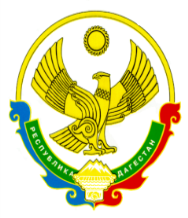 РЕСПУБЛИКА ДАГЕСТАН      МУНИЦИПАЛЬНОЕ КАЗЕННОЕ ОБЩЕОБРАЗОВАТЕЛЬНОЕ УЧРЕЖДЕНИЕ   «ПЕРВОМАЙСКАЯ СРЕДНЯЯ ОБЩЕОБРАЗОВАТЕЛЬНАЯ ШКОЛА» КИЗЛЯРСКОГО РАЙОНА  РД         « Рассмотрено »                                                                                               «Утверждено»                                                                                                                                                                                     на  заседании ШМО «Классных руководителей»                           директор МКОУ «Первомайская СОШ»                                                                                                          руководитель  _________ З.А.Омарова                                          _________________ А.М. Магомедов    Протокол № 1 от «       »_____________ 202    г.                           от «       »______________ 202     г.КАЛЕНДАРНЫЙ ПЛАН      ВОСПИТАТЕЛЬНОЙ РАБОТЫ СОО   НА 2021-2022 УЧЕБНЫЙ ГОДЗаместитель директора по воспитательной работе                                   Магомедова Анжела РаджабовнаСреднее общее образование (10--11 классы)  Модуль «Ключевые общешкольные дела» 	 	 	  Модуль «Ключевые общешкольные дела» 	 	 	  Модуль «Ключевые общешкольные дела» 	 	 	  Модуль «Ключевые общешкольные дела» 	 	 	  Модуль «Ключевые общешкольные дела» 	 	 	 №п/п  Содержание деятельности, мероприятия  Участники  Сроки   Ответственные  1.  Торжественная линейка, посвящённая Дню знаний, единый классный час  Флешмоб «День знаний» проект РДШ 10-11  01.09.21г.  Заместитель директора по ВР, педагог - организатор, классные руководители  2.  День солидарности в борьбе с терроризмом «Мы помним Беслан»  10-11  03.09.21г.  Заместитель директора по ВР, классные руководители  3.  Всероссийский урок безопасности в рамках Месячника гражданской защиты  10-11  06.09. - 17.09.21г.  Классные руководители , заместитель директора по безопасности 4.  День памяти «Во имя жизни», посвящённый памяти жертв блокады Ленинграда  10-11  08.09.21г.  Классные руководители  5.  Организационные классные ученические собрания «Правила внутреннего распорядка. Правила поведения в школе»  10-11  20.09.- 25.09.21г.  Классные руководители  6.  Профилактическая акция «Внимание, дети!» (безопасное поведение на дорогах)  10-11  сентябрь  Заместитель директора по УВР, ответственный по ПДД  7.  День пожилого человека. Акция «К людям с добром!»  10-11  27.09. - 07.10.21г.  Заместитель директора по ВР, классные руководителя  8.  Праздничный концерт, посвящённый Дню Учителя.   10-11  05.10.21г.  Заместитель директора по ВР, классные руководителя  9. Практико –ориентированный проект «Игромир» (шашки, ярмарка игр, лазертаг, чемпионат по мемо) проект РДШ 10-11 Сентябрь - октябрь  Заместитель директора по ВР, классные руководителя 10.  Классные часы «Террористические акты. Экстремизм. Их последствия»  10-11  18.10.21г.  Классные руководители  11.  Акция «День народного единства» (проведение классных часов, бесед, выставки плакатов, конкурсы, соревнования)  10-11  04.11.21г.  Заместитель директора по ВР, классные руководители   12.  Урок толерантности «Все мы разные, но мы вместе»  10-11  16.11.21г.  Классные руководители  13.  Экологический конкурс «Дом, в котором мы живём»  10-11  17.11. - 23.11.21г.  Заместитель директора по ВР, классные руководители  14.  Акция «Дорожная азбука», посвящённая памяти жертв дорожно-транспортных   происшествий 10-11  19.11.21г.  Ответственный по ПДД  15. Урок здоровья «Всё о гриппе, ОРВИ, ОРЗ и коронавирусной инфекции. Меры безопасности.  10-11  22.11. - 24.11.21г.  Классные руководители  Вакцинация».  16. Уроки воинской славы, посвящённые «Дню героев Отечества»  10-11  09.12.21г.  Классные руководители  17. Декадник по борьбе со СПИДом (классные часы, профилактические беседы, лекции, диспуты, игры, видеоролики)  10-11  01.12. - 10.12.21г.  Классные руководители  18. Классные часы «Основной закон страны», посвящённые Дню Конституции РФ  10-11  10.12. - 14.12.21г.  Классные руководители  19. Неделя правовой культуры  10-11  06.12.- 11.12.21г.  Учителя истории и обществознания, классные руководители  20. Дни науки и культуры (научно-практическая конференция: защита проектов и исследовательских работ Интеллектуалы XXI века)  10-11  декабрь  Заместитель директора по УВР, классные руководители  21. Новогодняя акция «Безопасные каникулы»  10-11  20.12. - 25.12.21г.  Ответственный по ПДД  21. Новогодние праздники  10-11  27.12. - 30.12.21г.  Заместитель директора по ВР, классные руководители  21. Праздник, посвященный Юбилею школы «С песней по жизни»  10-11  25.12-29.12.21г.  Заместитель директора по ВР,   классные руководители  22. Классные часы в рамках Недели безопасного Интернета  10-11  01.02.- 05.02.21г.  Классные руководители  23 Акция «Я верю в тебя, солдат!»  10-11  07.02.- 18.02.21г.  Классные руководители  24 Единый урок, посвящённый Дню Защитников Отечества   10-11  22.02.22г.  Классные руководители  25. Праздничный концерт «В этот день особенный», посвящённый 8 Марта  10-11  05.03.22г.  Заместитель директора по ВР, педагоги дополнительного образования , педагоги - организаторы 26.  Уроки, посвящённые Всероссийской неделе детской юношеской книге   10-11  22.03.- 30.03.22г.  Библиотекарь, классные руководители  27.  Урок здоровья «О ценности питания»  10-11  07.04.22г.  Классные руководители  28 Беседы «Ценности, объединяющие мир» (о терроризме, экстремизме, расовой дискриминации, межнациональных отношениях)  10-11  11.04.- 20.04.21г.  Классные руководители  29. Гагаринский урок «Космос и мы»  10-11  09.04. - 12.04.22г.  Классные руководители  30. Беседы в рамках месячника от экологической опасности «Безопасность, экология, природа и мы»  10-11  15.04. – 30.05.22г.  Классные руководители  31. Классные часы о молодёжных субкультурах «Мои такие разные друзья»  10-11  18.04. – 30.04.22г.  Классные руководители  32. Тестирование на знание ПДД  10  май  Ответственный по ПДД  33. Митинг, посвящённый Дню Победы  «Мы – наследники Великой Победы»  10  май  Заместитель директора по ВР, классные руководители  34.  Смотр строя и песни «Памяти павших будьте достойны»  10  май  Заместитель директора по ВР, классные руководители  35.  Уроки мужества у памятных мест героев Великой Отечественной войны  11  23.04. - 08.05.22г  Классные руководители  36.  Акция «Никто не забыт, ничто не забыто»  10-11  Заместитель директора по ВР, классные руководители  37. Участие во Всероссийской акции «Бессмертный полк»  10-11  май  Заместитель директора по УВР, классные руководители  38.  Праздник «Последний звонок»  11  май  Заместитель директора по ВР, классные руководители  Модуль «Классное руководство»   Модуль «Классное руководство»   1.  Проведение классных часов по планам классных руководителей  10-11  Сентябрь - май  Классные руководители  2.  Единый классный час, посвящённый празднику День знаний  10-11  01.09.21г.  Классные руководители  3.  Всероссийский урок безопасности в рамках Месячника гражданской защиты  10-11  06.09. - 17.09.21г.  Классные руководители  4.  Составление социального паспорта класса  10-11  сентябрь   Классные руководители  5.  Изучение широты интересов и занятости в свободное от занятий время  10-11  Сентябрь   Классные руководители  6.  Организационные классные ученические собрания «Правила внутреннего распорядка. Правила поведения в гимназии»  10-11  20.09.- 25.09.21г.  Классные руководители  7.  Классные мероприятия, посвящённые Дню пожилого человека  10-11  27.09.-  04.10.21г.  Классные руководители  8.  Акция «Творить добро»   10-11  19.10.21г.  Заместитель директора по ВР,  классные руководители  9.  День народного единства  10-11  04.11.21г.  Классные руководители  10.  Единый урок, посвящённый Параду Памяти в г. Москве в 1941г.   10-11  07.11.21г.  Классные руководители  11.  Проведение инструктажей перед осенними каникулами  10-11  25.10. - 29.09.21г.  Классные руководители  12.  Проведение мероприятий на осенних каникулах  (организация поездок, экскурсий, походов и т. д.)  10-11  30.10. - 08.11.21г.  Классные руководители  13.  Классные мероприятия, посвящённые Дню матери  10-11  20.11.- 28.11.21г.  Классные руководители  14.  Классные часы «Основной закон страны», посвящённые Дню Конституции РФ  10-11  10.12. - 14.12.21г.  Классные руководители  15.  Мастерская Деда Мороза (подготовка к новому году: украшение классов, выпуск праздничных газет, подготовка поздравлений и т. д.)  10-11  20.12.- 30.12.21г.  Классные руководители  16.  Проведение профилактических бесед и инструктажей перед каникулами  10-11  24.12.- 28.12.21г.  Классные руководители  17.  Классные часы, посвящённые Дню полного освобождения Ленинграда от блокады  10-11  11.01.- 17.01.22г.  Классные руководители  18.  Акция «Учись быть пешеходом»  10-11  17.01.- 28.01.22г.  Классные руководители  19.  Участие в месячнике военно-патриотической работы  «Я –патриот России»  10-11  01.02.- 28.02.22г.  Классные руководители  20.  Акция «Безопасный Интернет»  10-11  01.03.22г.  Классные руководители  21.  Подготовка и проведение праздника «Широкая Масленица»  10-11  06.03.22г.  Классные руководители  22  Беседы «О правильном питании»  10-11  14.03. - 19.03.22г.  Классные руководители  23.  Классные мероприятия, посвящённые празднику «8 марта»  10-11  01.03.- 07.03.22г.  Классные руководители  24.  Акция «Путь к здоровью»  10-11  11.03.22г.  Классные руководители  25.  Уроки здоровья, посвящённые Всемирному Дню здоровья  10-11  07.04.22г.  Классные руководители  26.  Гагаринский урок «Космос и мы»  10-11  12.04.22г.  Классные руководители  27  День земли. Акция «Школа –чистый, зелёный двор»  10-11  22.04.22г.  Классные руководители  28.  Уроки безопасности «Это должен знать каждый!»  10-11  26.04.22г.  Классные руководители  29  Проведение классных часов в рамках Дня защиты детей.  10-11  28.05.22г.  Классные руководители  30.  Организация и проведение тестирования по ПДД  10  11.04.- 23.04.22г.  Классные руководители  31.  Участие в Международной акции «Читаем книги о войне»  10-11  23.04.- 08.05.22г.  Классные руководители  32.  Участие в праздничных мероприятиях, посвящённых Дню Победы  10-11  30.04.- 06.05.22г.  Классные руководители  33.  Подготовка и проведение праздника «Последний звонок»  11  26.05.22г.  Классные руководители  34.  Линейки, посвящённые окончанию учебного года  10-11  23.05.- 27.05.22г.  Классные руководители  35  Проведение инструктажей перед летними каникулами «Безопасное лето»  10-11  23.05.- 27.05.22г.  Классные руководители  36.  Организация летней занятости   10-11  июнь- август  Классные руководители  37.  Выпускной вечер  11  июнь  Классные руководители  Модуль 3. «Курсы внеурочной деятельности и дополнительного образования»   Модуль 3. «Курсы внеурочной деятельности и дополнительного образования»   Модуль 3. «Курсы внеурочной деятельности и дополнительного образования»   Модуль 3. «Курсы внеурочной деятельности и дополнительного образования»   1.  2.  3.  4.  5.  6.  Модуль «Школьный урок»   Модуль «Школьный урок»   Модуль «Школьный урок»   Модуль «Школьный урок»   1.  Тематический урок, посвящённый Дню Знаний  10-11  01.09.21г.  Классные руководители  2.  Урок безопасности  10-11  15.09.21г.  Классные руководители  3.  Нетрадиционные уроки по предметам  10-11  Сентябрь -май  Учителя предметники  4.  Уроки по Календарю знаменательных событий и дат  10-11  Сентябрь -май  Классные руководители, учителя предметники  5.  Интегрированные уроки по пропаганде и обучению основам здорового питания  10-11  Сентябрь - май  Классные руководители  6.  Всероссийский урок безопасности обучающихся в сети Интернет  10-11  20.09.21г.  Классные руководители  7.  Всероссийский «Урок Цифры».   10-11  07.10.21г.  Классные руководители  8.  Всероссийский урок «Экология и энергосбережение»  10-11  16.10.21г.  Классные руководители  9.  Урок русского языка «Сочинение Парад Победы», посвящённый Параду 1941г.  10-11  26.10.21г.  Учителя русского языка и литературы  10.  Урок истории «День памяти политических репрессий»  10-11  30.10.21г.  Учителя истории и обществознания  11.  Урок памяти, посвящённый Дню неизвестного солдата    10-11  02.12.21г.  Классные руководители  12.  Урок мужества, посвящённый Дню Героев Отечества  10-11  09.12.21г.  Классные руководители  13.  Урок в рамках акции «Я верю в тебя, солдат!» (написание поздравительных открыток Ветеранам Великой Отечественной войны и солдатам воинских частей)  10-11  17.02.22г.  Классные руководители  14.  Урок правовой культуры «Имею право знать»  10-11  14.03.22г.  Классные руководители  15.  Гагаринский урок «Космос и Мы»  10-11  12.04.22г.  Классные руководители  16.  Урок здоровья, посвящённый Всемирному Дню здоровья  10-11  07.04.22г.  Классные руководители  17.  Урок по окружающему миру «Берегите нашу природу»  10-11  апрель  Классные руководители  18.  Единый урок безопасности жизнедеятельности  10-11  30.04.22г.  Классные руководители  19.  Уроки литературы «Читаем книги о войне»  10-11  май  Классные руководители, библиотекарь       20.  Урок по литературе «Письмо Победы»  10-11  06.05.22г.  Учителя литературы и русского языка  21. Профилактическая операция «Подросток»  10-11  сентябрь   Зам. директора по УВР, ВР, классные руководители  22. Акция «Внимание, дети!». Час профилактики  10-11  сентябрь   Классные руководители  23. Классный час «Опасность террористических и экстремистских проявлений среди несовершеннолетних»  10-11  сентябрь   Классные руководители  24. Линейка «Об ответственности за употребление спиртосодержащей продукции. Всемирный день трезвости»  10-11  сентябрь  Классные руководители  25. Беседа «Инфекционные заболевания. Меры безопасности. Вакцинация»  10-11  октябрь   Классные руководители  26. «Киберугрозы современности»  10-11  октябрь  Классные руководители  27. Социально –психологическое тестирование на отношение к наркотикам  10-11  октябрь   Педагог-психолог, классные руководители  28. Беседа совместно с инспектором ОДН «Административная ответственность за употребление, хранение и распространение наркотических и психотропных веществ»   10-11  ноябрь   Классные руководители  29. День отказа от курения  10-11  ноябрь   Классные руководители  30. Беседа «Твои дела в твоих поступках». Телефон доверия.  10-11  ноябрь   Классные руководители  31. «Гигиеническое обучение и воспитание детей и подростков. Декадник по борьбе со СПИДом.» Акция «Красная лента»  10-11  декабрь   Классные руководители  32. «Безопасный Новый год». Проведение инструктажей.  10-11  декабрь  Классные руководители  33. «Об угрозах Интернета. Детский суицид. Его проявления и как себя уберечь»»  10-11  январь   Классные руководители  34. «Профессии наших родителей»  10-11  февраль   Классные руководители  35. «Антиобщественные молодёжные группировки. Уголовная ответственность»  10-11  февраль   Классные руководители  36. «Моя формула успеха»  10-11  март   Классные руководители  37. Беседа «О нормах и правилах здорового образа жизни»  10-11  апрель   Классные руководители  38. «Один дома»  10-11  апрель   Классные руководители  39. «Жизнь без конфликтов»  10-11  апрель  Педагог-психолог  40. Беседа «Ответственность за нарушение правил поведения»  10-11  май  Классные руководители  41. Инструктажи «Это надо знать» (о безопасности в летний период)  10-11  май  Классные руководители  42. Встречи с инспектором ОДН, ОГИБДД, МЧС, линейного отдела полиции, прокуратуры, наркологического диспансера, центра социального обслуживания населения   10-11  Сентябрь - май  Заместитель директора по ВР  43. Профилактическая работа с обучающимися (Совет профилактики, Служба медиации, индивидуальные беседы, лекции, консультации, тренинги )  10-11  Сентябрь -май  Заместитель директора по ВР  Классный час на тему “Крым: природа, культура” 10-11 март Классные руководители Классный час «День пожарной охраны» 10-11 апрель Классные руководители Модуль «Самоуправление»   Модуль «Самоуправление»   1.  Беседа «Ответственность за нарушение правил поведения»  10-11  май  Классные руководители  2.  Инструктажи «Это надо знать» (о безопасности в летний период)  10-11  май  Классные руководители  3.  Встречи с инспектором ОДН, ОГИБДД, МЧС, линейного отдела полиции, прокуратуры, наркологического диспансера, центра социального обслуживания населения   10-11  Сентябрь -май  Заместитель директора по ВР  4.  Профилактическая работа с обучающимися (Совет профилактики, Служба медиации, индивидуальные беседы, лекции, консультации, тренинги )  10-11  Сентябрь -май  Заместитель директора по ВР  5.  Работа в классных коллективах в соответствии планов.  10-11  Сентябрь -май  Классные руководители  6.  Отчёты в классных коллективах о проделанной работе  10-11  Сентябрь -май  Заместитель директора по ВР  7.  Отчёты членов Совета обучающихся о проделанной работе на заседаниях  10-11  Сентябрь - май  Заместитель директора по ВР  8.  Участие в общешкольных мероприятиях  10-11  Сентябрь - май  Классные руководители  9.  Участие в мероприятиях разного уровня и различной направленности  10-11  Сентябрь - май  Заместитель директора по ВР, классные руководители   10.  Работа Совета обучающихся (по плану)  10-11  Сентябрь - май  Заместитель директора по ВР  11.  Участие в профильных заездах, сборах, слётах по ученическому самоуправлению  10-11  Сентябрь - май  Заместитель директора по ВР  12.  Участие во Всероссийском конкурсе  добровольческих проектов «От сердца к сердцу»  10-11  Октябрь - декабрь  Заместитель директора по ВР  Модуль «Экскурсии, экспедиции, походы»   Модуль «Экскурсии, экспедиции, походы»   1. Тематические экскурсии по предметам  10-11  Сентябрь - май  Классные руководители  2. Экскурсии в краеведческий музей  10-11  Сентябрь - май Классные руководители  3. Экскурсии по историческим и памятным местам города  10-11  Сентябрь - май Классные руководители  4. Организация экскурсий в пределах республики и за её пределами  10-11  Сентябрь - май Классные руководители  5. Организация виртуальных экскурсий   10-11  Сентябрь - май Классные руководители  9. Выезды В музеи 10-11 Сентябрь - май Классные руководители 10. Центр противопожарной пропаганды и общественных связей, Пожарно-техническая выставка 10-11 Сентябрь – май  Классные руководители Модуль «Профориентация»   Модуль «Профориентация»   1.  Классный час «Известные люди нашего района»  10-11  октябрь  Классные руководители  2.  Видеоролики «Профессии наших родителей»  10-11  ноябрь  Классные руководители  3.  Беседа «Мои увлечения и интересы»  10-11  сентябрь  Классные руководители  4.  Классный час «Человек в семье»  10-11  декабрь  Классные руководители  5.  Праздник «23 февраля +8 марта»  10-11  март  Классные руководители  6.  Проведение тематических классных часов по профориентации  10-11  Сентябрь - май  Классные руководители       7.  Участие в проекте «Большая перемена»  10-11  Сентябрь - май Классные руководители  8.  Дни открытых дверей в средних специальных учебных заведениях и вузах 10-11  Сентябрь - май Классные руководители  9.  Участие в программах, направленных на реализацию национальных проектов:  «ПроеКТОриЯ», WorldSkils, «Билет в будущее», «Большая перемена».  10-11  Сентябрь - май   Классные руководители  10.   Лекции по профориентации совместно с представителями ВУЗов и ССУЗов города.  10-11  Сентябрь - май Классные руководители  11.  Участие в ярмарках профессий «Атлас профессий» 10-11  Сентябрь - май Классные руководители  12.  Участие 	во 	Всероссийском 	дистанционном конкурсе социально-значимых проектов  «Проекториум»  10-11  Сентябрь -декабрь  Ответственная за профориентацию Модуль «Школьные и социальные медиа»   Модуль «Школьные и социальные медиа»   Модуль «Школьные и социальные медиа»   1.  Участие в создании и наполнении информации для сайта гимназии  10-11  Сентябрь -май  Классные руководители  2.  Вовлечение обучающихся на страницы ВК  10-11  Сентябрь -май  Классные руководители  3.  Участие в съёмках информационных и праздничных роликов  10-11  Сентябрь -май  Классные руководители      4.  Подготовка сценарного материала, нарезка, сборка и монтаж видеороликов  10-11  Сентябрь -май  Классные руководители  Модуль «Работа с родителями»   Модуль «Работа с родителями»   Модуль «Работа с родителями»   1.  Общешкольное родительское собрание (Публичный доклад директора школы)  10-11  сентябрь  Зам. директора по ВР  2.  Родительские собрания по параллелям (по графику)  10-11  ноябрь, март, май  Классные руководители  3.  Тематические классные собрания (по плану)  10-11  сентябрь  Классные руководители  4.  Тестирование родителей «Удовлетворённость образовательной средой образовательного учреждения»  10-11  ноябрь  Зам. директора по  УВР  5.  Участие в проекте «Родители –за безопасное детство!»  10-11  Сентябрь - май  Зам. директора по ВР  6.  Педагогическое просвещение родителей по вопросам обучения и воспитания детей  10-11  Сентябрь - май  Зам. директора по УВР, социальный педагог, педагоги – психологи, классные руководители  7. Информационное оповещение родителей через сайт школы, ВК, социальные сети  10-11  Сентябрь -май  Зам. директора по УВР, социальный педагог, педагоги – психологи, классные руководители  8. Индивидуальные консультации и беседы  10-11  Сентябрь - май  Зам. директора по УВР, ВР,  социальный педагог, педагоги – психологи, классные руководители  9. Работа Совета профилактики с детьми группы риска, состоящими на разных видах учёта, неблагополучными семьями по вопросам воспитания и обучения детей  10-11  Сентябрь - май  Зам. директора по УВР, ВР,  социальный педагог, педагоги – психологи, классные руководители  10. Участие родителей в классных и общешкольных мероприятиях   10-11  Сентябрь -май  Классные руководители  11. Участие в «Родительском университете»  10-11  Сентябрь -май  Зам. директора по УВР, ВР  12. Участие в конфликтной комиссии по урегулированию споров между участниками образовательных отношений  10-11  Сентябрь -май  Зам. директора по УВР, ВР  13. Участие в работе Совета родителей (отцов) 10-11  Сентябрь май  Зам. директора по УВР, ВР  14. Участие во Всероссийском конкурсе проектов  «Семейная дистанция»  10-11  Сентябрь май  Классные руководители  